Среда 13.05.2020г.Пальчиковая игра«Цветы»Ромашки белые цветки (Ладонь вперёд, пальцы раздвинуть – это «ромашка».)Как пальцы маленькой руки.И вот слетаются жуки (Перебираем пальцы «руки-ромашки» по одному.)Считать ромашки лепестки.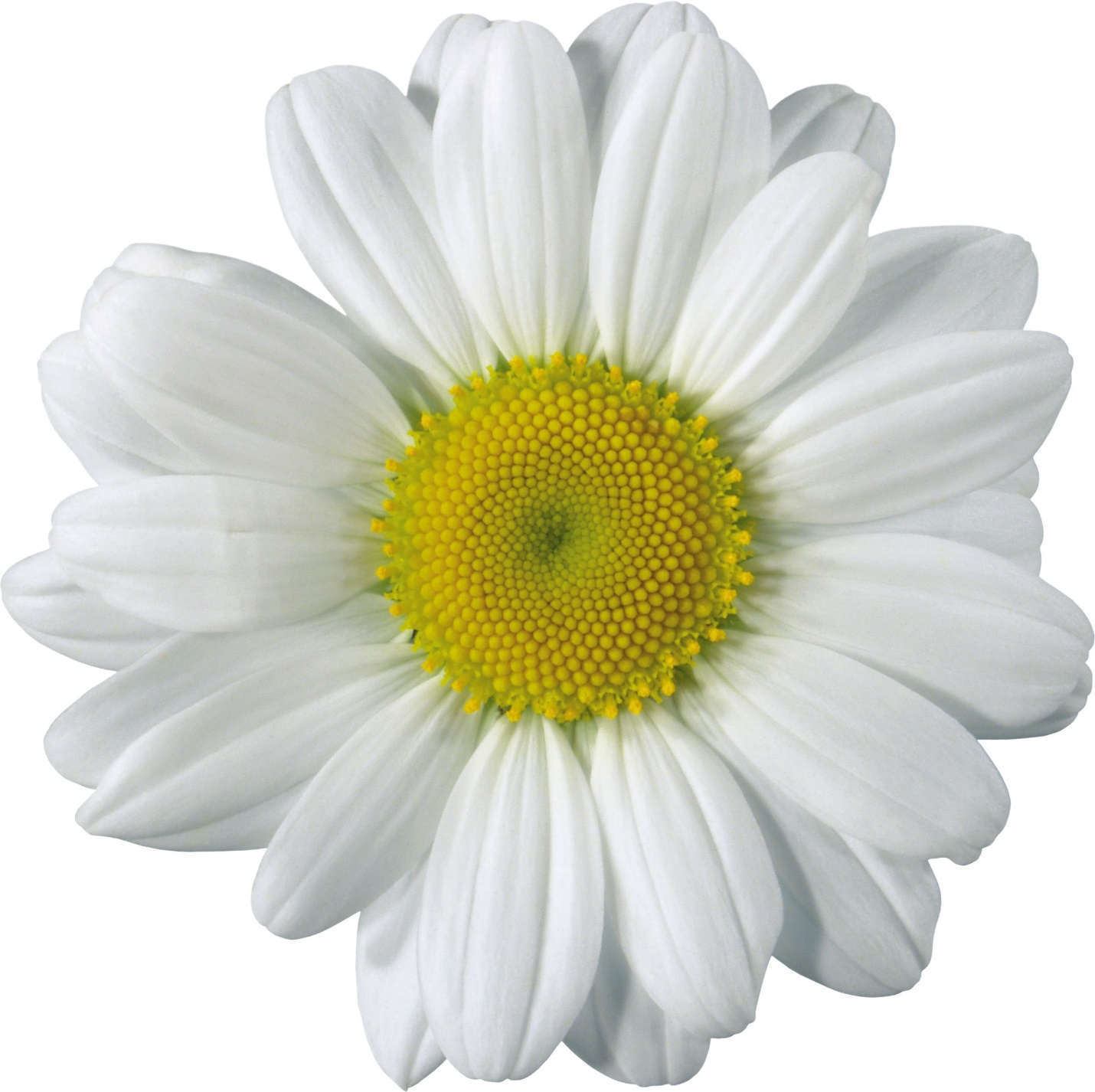 